Anas KMCareer ObjectiveCommerce graduate with master degree in Anthropology looking for a position in a field where I can utilise my skills, put my learning into practice and make a contribution. I am eager to learn, and excited about beginning my career in this social establishment.EducationMA in AnthropologyMadras universityChennaiMajor : cultural anthropologyGraduated :2015 with first classBachelor of CommerceUniversity of Calicut
Major: accounting with computer applications 
Graduated: 2011 with second classDiploma in computer application – 2012First class,Major: Microsoft OfficeKey SkillsCommunication and teamwork
Able to communicate effectively in a professional business manner and as a member of a team. Strong written and verbal communication skills acquired through study and work. Ability to understand, co-operate and co-exist with people from different parts of society.Enthusiastic, hard-working and eager to learn
Reliable and trustworthy, with a strong work ethic and values. A high achiever; Technical skills 
Strong technical proficiency in Microsoft Office 2010 (Excel, Access, Word, PowerPoint), with experience in office works.Language skills 
Fluent in spoken and written English.Arabic – Basic Read and write.Hindi- Basic read and write.ExperienceCurrently; Sales assistant  Responsibilities:Greeting and engaging customers entering the station.Be involved in stock control and management.Being responsible for processing cash and card payments.Answering queries from customers.Reporting discrepancies and problems to the supervisor.Giving advice and guidance on product selection to customers.Balancing cash registers with receipts.Responsible dealing with customer complaints.Working within established guidelines, particularly with brands.Responsible for security within the store and being on the look out for shoplifters and fraudulent credit cards etc.2011 to 2013 - worked as sales cum office assistant in DC BOOKS INDIA P LTD

Responsibilities:Achieving daily and monthly sales target.Pursuing customers and induce them to reach buying decision.Organizing and conducting book festivals and shows.Reporting and uploading daily sales reports to head office.Checking product quality and stocksPlace order for new stocks and new arrivals.Liaising with management to ensure achievement of daily targetsMaintaining daily records of attendance, sales, cash flows and stock.Remitted cheques and cash to the bankInterestsCinema, books and distant travels Job Seeker First Name / CV No: 1800660Click to send CV No & get contact details of candidate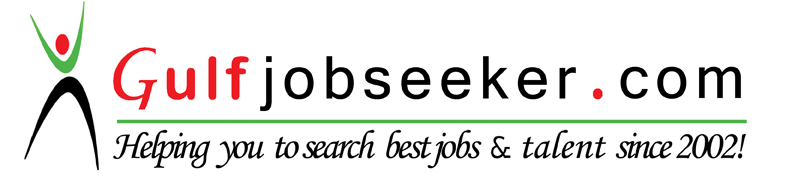 